Памятка детям по медиа-безопасности при работе в ИнтернетеШкольникам младших классовОсновные правила для школьников младших классов:- Всегда спрашивайте родителей о незнакомых вещах в Интернете. Они расскажут, что безопасно делать, а что нет.- Прежде чем начать дружить с кем-то в Интернете, спросите у родителей, как безопасно общаться.- Никогда не рассказывайте о себе незнакомым людям. Где Вы живете, в какой школе учитесь, номер телефона должны знать только Ваши друзья и семья.- Не отправляйте фотографии людям, которых Вы не знаете. Не надо, чтобы незнакомые люди видели фотографии Вас, Ваших друзей или Вашей семьи.- Не встречайтесь без родителей с людьми из Интернета вживую. В Интернете многие люди рассказывают о себе неправду.- Общаясь в Интернете, будьте дружелюбны с другими. Не пишите грубых слов, читать грубости так же неприятно, как и слышать. Вы можете нечаянно обидеть человека.- Если Вас кто-то расстроил или обидел, обязательно расскажите родителям.Если ты любишь сидеть в Интернете, запомни эти правила безопасности!Школьникам средних классовОсновные правила для школьников средних классов:- При регистрации на сайтах старайтесь не указывать личную информацию, так как она может быть доступна незнакомым людям. Также не рекомендуется размещать свою фотографию, давая тем самым представление о том, как Вы выглядите, посторонним людям.- Используйте веб-камеру только при общении с друзьями. Проследите, чтобы посторонние люди не имели возможности видеть ваш разговор, так как он может быть записан.- Нежелательные письма от незнакомых людей называются «Спам». Если Вы получили такое письмо, не отвечайте на него. В случае если Вы ответите на подобное письмо, отправитель будет знать, что Вы пользуетесь своим электронным почтовым ящиком и будет продолжать посылать Вам спам.- Если Вам пришло сообщение с незнакомого адреса, его лучше не открывать. Подобные письма могут содержать вирусы.- Если Вам приходят письма с неприятным и оскорбляющим вас содержанием, если кто-то ведет себя в Вашем отношении неподобающим образом, сообщите об этом.- Если Вас кто-то расстроил или обидел, расскажите все взрослому.Школьникам старших классовОсновные правила для школьников старших классов:- Нежелательно размещать персональную информацию в Интернете.- Персональная информация – это номер Вашего мобильного телефона, адрес электронной почты, домашний адрес и фотографии Вас, Ваших друзей и Вашей семьи.- Если Вы публикуете фото или видео в интернете – каждый может посмотреть их.- Не отвечайте на Спам (нежелательную электронную почту).- Не открывайте файлы, которые прислали неизвестные Вам люди. Вы не можете знать, что на самом деле содержат эти файлы – в них могут быть вирусы или фото/видео с «агрессивным» содержанием.- Не добавляйте незнакомых людей в свой контакт лист в IM (ICQ, MSN messenger и т.д.)- Помните, что виртуальные знакомые могут быть не теми, за кого себя выдают.- Если рядом с Вами нет родственников, не встречайтесь в реальной жизни с людьми, с которыми Вы познакомились в Интернете. Если Ваш виртуальный друг действительно тот, за кого он себя выдает, он нормально отнесется к Вашей заботе о собственной безопасности!- Никогда не поздно рассказать взрослым, если Вас кто-то обидел.Правила безопасности при посещении сайтов и по приему электронной почты 1. Не ходите на незнакомые сайты.2. Если к Вам по почте пришел файл Word или Excel, даже от знакомого лица, прежде чем открыть, обязательно проверьте его на макровирусы.3. Если пришел exe-файл, даже от знакомого, ни в коем случае не запускайте его, а лучше сразу удалите и очистите корзину в вашей программе чтения почты.4. Не заходите на сайты, где предлагают бесплатный Интернет (не бесплатный e-mail, это разные вещи).5. Никогда никому не посылайте свой пароль.6. Старайтесь использовать для паролей трудно запоминаемый набор цифр и букв._________________________________________________________________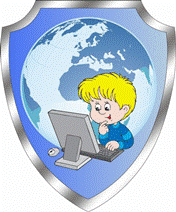 